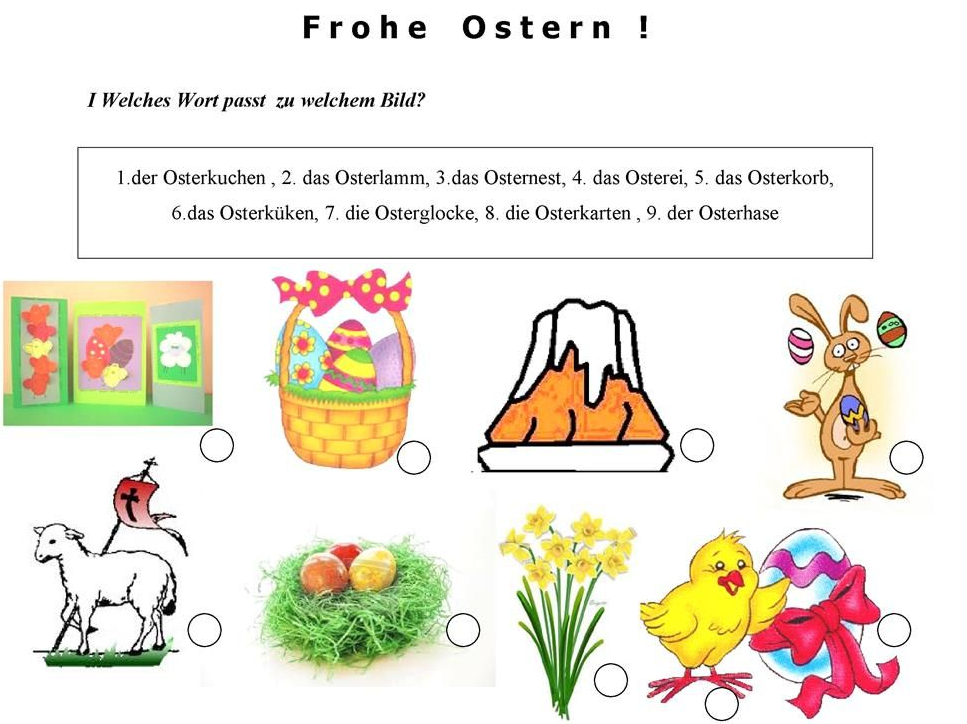 Wiosenne kwiaty - Frühlingsblumen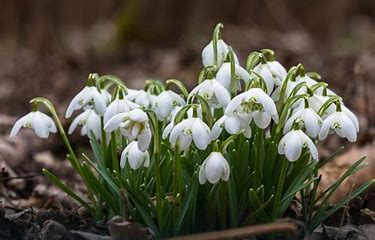 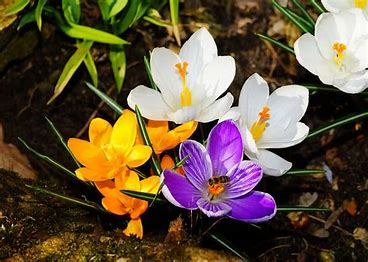 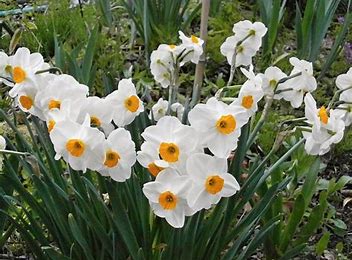 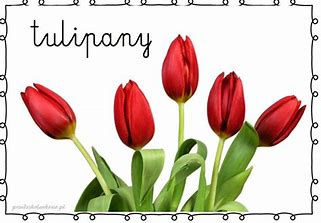 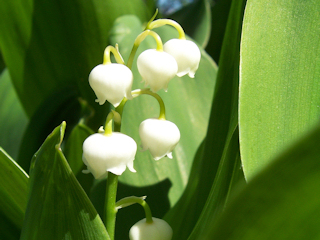 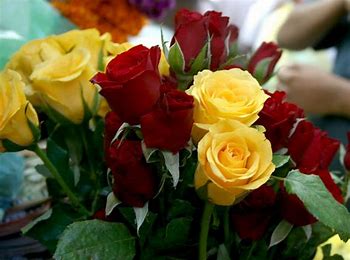 Oznaki wiosny-  Frühlingsmerkmale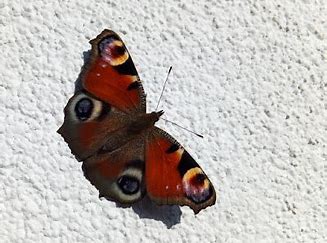 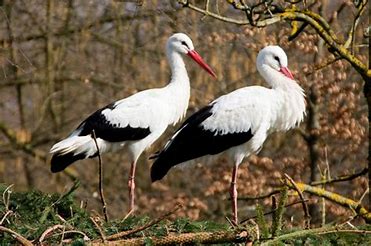 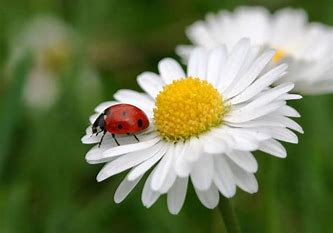 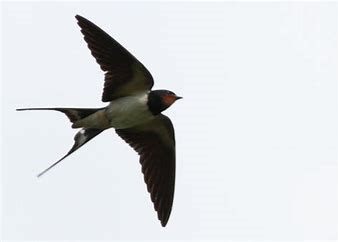 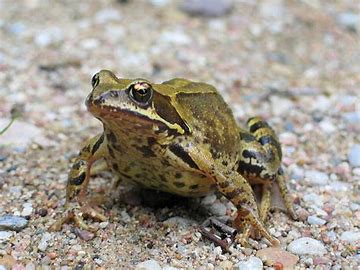 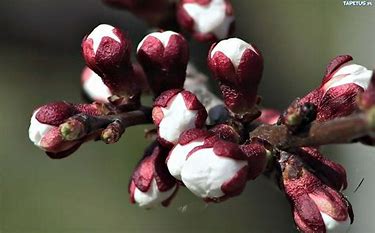 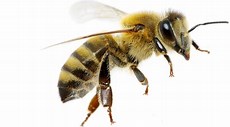 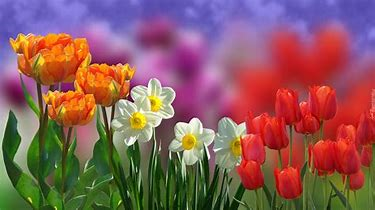 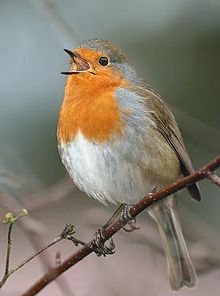 